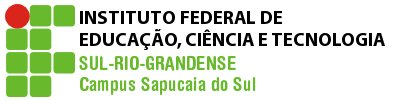 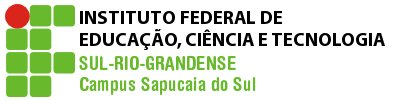 PLANO DE ENSINOPLANO DE ENSINOCurso: Engenharia MecânicaDisciplina:   Fundamentos de Eletroeletrônica  - SF6G6Turma: 6EProfessores: Luís Ricardo Pedra PierobonCarga horária total: 30 hAno/semestre: 2019/014. PROCEDIMENTOS DIDÁTICOS: Estratégias de Ensino (metodologia):Aulas expositivas dialogadas, apresentações de slides e filmes, resolução de exercícios e contextualização dos conteúdos.Experimentos apresentados em sala de aula. Atividades práticas supervisionadas. Recursos: Quadro negro e giz, equipamento multimídia (Datashow e computador), experimentos simples em aula, kit didático para eletrônica digital, comunicação via e-mail e dropbox. 5. PROCEDIMENTOS E CRITÉRIOS DE AVALIAÇÃO:Dois marcos avaliativos na forma de provas, com a possibilidade de trabalhos para complementação da nota de cada marco avaliativo ou até mesmo em substituição as provas (conforme combinação com os alunos respeitando as especificidades de cada turma, e aluno). É prevista uma atividade de recuperação no mesmo molde das avaliações, que substitui a nota total alcançada nas avaliações anteriores.* O aluno terá direito a recuperar uma prova, não realizada, na última semana de aula do semestre vigente com conteúdo cumulativo e peso correspondente a avaliação perdida pelo aluno.Observação: Demais ausências deverão ser justificadas na CORAC no prazo de até 02 (dois) dias úteis após a data de término da ausência.  Pedidos posteriores a este prazo não serão considerados.Legislação – Justificativa da Falta- Decreto-Lei 715-69 - relativo à prestação do Serviço Militar (Exército, Marinha e Aeronáutica).- Lei 9.615/98 - participação do aluno em competições esportivas institucionais de cunho oficial representando o País.- Lei 5.869/79 - convocação para audiência judicial.Legislação – Ausência Autorizada (Exercícios Domiciliares)- Decreto-Lei 1,044/69 - dispõe sobre tratamento excepcional para os alunos portadores de afecções que indica.- Lei 6.202/75 - amparo a gestação, parto ou puerpério.- Decreto-Lei 57.654/66 - lei do Serviço Militar (período longo de afastamento).- Lei 10.412 - às mães adotivas em licença-maternidade.6. Horário disponível para atendimento presencial: Terças-Feiras das 17:30h às 19:00hSala de atendimento a alunos.7.Bibliografia básica: BIGNEL, J. W.; DONOVAN, R. L. Eletrônica Digital.São Paulo:Makron Books, Deimar Publisher Inc., 1995. 2 v. MALVINO, A. P. Eletrônica. São Paulo: Makron Books,1995. 2 v. RONALD J. T.; NEAL S. W. P. Sistemas Digitais. São Paulo: Prentice Hall, 2007. 7.Bibliografia complementar: BEGA E. A. Instrumentação Industrial. 1. ed. São Paulo: Interciência, 2003.BOYLESTAD, R.L.; NASHELSKY, L. Dispositivos Eletrônicos e Teoria de Circuitos. 8. ed. São Paulo: Prentice Hall, 2004.BOLTON, W. Instrumentação e Controle: Sistemas, Transdutores, Condicionadores de Sinais, Unidades de Indicação, Sistemas de Medição, Sistemas de Controle, Respostas e Sinais. São Paulo: Hemus, 2005.FIALHO, A.B. Instrumentação Industrial: Conceitos, Aplicações e Análises. 4. ed. São Paulo: Erica, 2006.IDOETA, I. Elementos de Eletrônica Digital. São Paulo: Editora Érica, 2000.CRONOGRAMAINSTITUTO FEDERAL SUL-RIO-GRANDENSE - CAMPUS SAPUCAIA DO SULCurso: Engenharia MecânicaDisciplina: Fundamentos de Eletroeletrônica – SF6G6Professor(a):   Augusto Cesar Alves Bacovis e Luís Ricardo Pedra Pierobon                                                                                        Ano/semestre:  2019/01   Turma: 6EEmail:   luispierobon@sapucaia.ifsul.edu.br                                                          1.EMENTA:  Conhecer os princípios físicos relacionados à eletricidade e eletrônica. Reconhecer os principais elementos e tipos de circuitos elétricos e eletrônicos, motores e transformadores. Apropriar-se dos conceitos fundamentais da eletrônica analógica e digital. Obter noções de microprocessamento. Realizar experimentos práticos.2.OBJETIVOS: Preparar o Engenheiro Mecânico para interagir com profissionais da área de eletroeletrônica. Dominar os conceitos básicos e obter a capacidade de  formular ou interpretar relatórios com a terminologia específica, relativos à essa área, além de reconhecer os principais componentes e circuitos eletroeletrônicos e compreender os seus princípios de funcionamento3. CONTEÚDOS PROGRAMÁTICOS:UNIDADE I – Grandezas Elétricas sob enfoque da aplicação 1.1 Exemplos e analogias UNIDADE II – Circuitos Elétricos 	2.1Elementos de Circuitos Elétricos 2.2 Circuitos de Corrente Contínua 2.3 Circuitos de Corrente Alternada 2.3.1 Circuitos monofásicos e trifásicos 2.4 Noções de Sistemas de Distribuição Industrial UNIDADE III – Motores Elétricos 3.1 princípio de funcionamento 3.2 tipos 3.3 ligações 3.4 Noções de Manutenção UNIDADE IV – Transformadores 4.1 princípio de funcionamento 4.2 tipos 4.3 ligações UNIDADE V – Eletrônica Analógica 5.1 Conceitos Fundamentais da Eletrônica 5.2 Componentes Eletrônicos 5.2.1 Resistores 5.2.2 Capacitores 5.2.3 Diodos 5.3 Circuitos com Diodos 5.3.1 retificadores de meia-onda 5.3.2 onda completa, 5.4 Conceitos de transistores 5.4.1 circuitos; 5.4.2 exemplos de aplicação 5.5 Conceitos de Amplificadores Operacionais 5.5.1 exemplos de aplicação. UNIDADE VI – Eletrônica Digital 6.1 Álgebra e Lógica Booleanas 6.2 Portas lógicas. 6.3 Teorema de Morgan e outros teoremas da Álgebra Booleana. 6.4 Sistemas lógicos combinacionais 6.5 Mapas de Karnaugh 6.6 Noções de microprocessamento.AulaAssunto1Grandezas Elétricas, Tensão, Corrente.2Resistência, Capacitância, Indutância3de Circuitos Elementos Elétricos4Circuitos de Corrente Contínua5Circuitos de Corrente Alternada, Circuitos monofásicos e trifásicos6Noções de Sistemas de Distribuição Industrial7 Motores Elétricos, princípio de funcionamento,8Tipos, ligações.9Noções de Manutenção10Transformadores, princípio de funcionamento,11Tipos, ligações. Aula prática em laboratório.12Eletrônica Analógica13Conceitos Fundamentais da Eletrônica14Componentes Eletrônicos15Resistores16Capacitor17Diodos18retificadores de meia-onda19onda completa,20Revisão21Marco Avaliativo 122Marco Avaliativo 123Transistores24circuitos;25exemplos de aplicação. E aula prática em laboratório.26Eletrônica Digital27Álgebra e Lógica Booleanas28Portas lógicas.29Teorema de Morgan e outros teoremas da Álgebra Booleana.30Sistemas lógicos combinacionais31Mapas de Karnaugh – Sábado letivo32Noções de microprocessamento.  Prática em laboratório33Revisão34Revisão35Marco Avaliativo 236Marco Avaliativo 237Revisão38Reavaliação39Considerações finais 40Considerações finais e revisão.